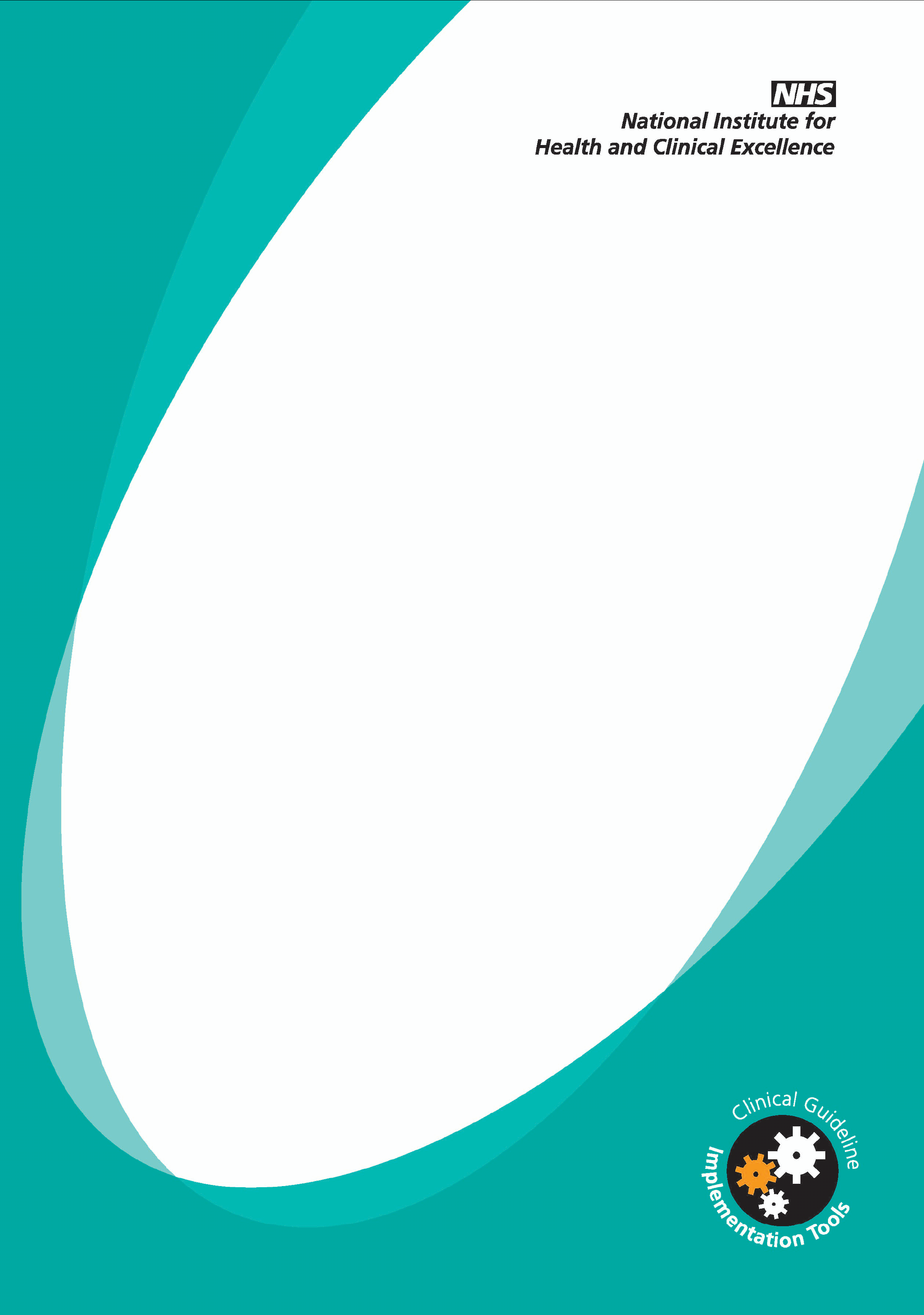 This clinical audit tool accompanies the clinical guideline: ‘The epilepsies: the diagnosis and management of the epilepsies in adults and children in primary and secondary care’ (available online at www.nice.org.uk/CG137).Issue date: 2012This is a support tool for clinical audit based on the NICE guidance. It is not NICE guidance.Implementation of this guidance is the responsibility of local commissioners and/or providers. Commissioners and providers are reminded that it is their responsibility to implement the guidance, in their local context, in light of their duties to avoid unlawful discrimination and to have regard to promoting equality of opportunity. Nothing in this guidance should be interpreted in a way which would be inconsistent with compliance with those duties.National Institute for Health and Clinical Excellence
Level 1A, City Tower, Piccadilly Plaza, Manchester M1 4BT; www.nice.org.uk© National Institute for Health and Clinical Excellence, 2012. All rights reserved. This material may be freely reproduced for educational and not-for-profit purposes. No reproduction by or for commercial organisations, or for commercial purposes, is allowed without the express written permission of NICE.Using this clinical audit toolThe clinical audit tool can be used to measure current practice in the pharmacological treatment of epilepsy against the recommendations in the NICE guideline. Use it for a local audit project either by using the whole tool or by amending it to suit the project.The clinical audit tool contains criteria and a data collection tool. The data collection tool can be used or adapted for the data collection part of the clinical audit cycle by the trust, service or practice. This document includes the following sections, each containing audit criteria and a data collection form:Focal seizures in children, young people and adultsNewly diagnosed generalised tonic-clonic (GTC) seizures in children, young people and adultsAbsence seizures in children, young people and adultsMyoclonic seizures in children, young people and adultsTonic or atonic seizures in children, young people and adultsA baseline assessment tool is also available http://guidance.nice.org.uk/CG137/BaselineAssessment/xls/English. This can help ascertain your Trust’s baseline against the guideline’s recommendations and enable you to prioritise implementation activity including clinical audit.The sample for this audit should include people with epilepsy. Select an appropriate sample in line with your project aims or local clinical audit strategy.Whether or not the audit results meet the standard, re-auditing is a key part of the audit cycle. If your first data collection shows room for improvement, re-run it once changes to the service have had time to make an impact. Continue with this process until the results of the audit meet the standards.Links with other clinical audit prioritiesThe audit based on this guideline should be considered in conjunction with other clinical audit priorities such as: Epilepsy12 national audit: http://www.rcpch.ac.uk/epilepsy12 Criteria for Epilepsy: pharmacological treatment by seizure typeData collection tool for Epilepsy: pharmacological treatment by seizure typeComplete one form for each patient. Ethnicity:Exception codesA – carbamazepine and lamotrigine are unsuitable Criteria for Epilepsy: pharmacological treatment by seizure typeData collection tool for Epilepsy: pharmacological treatment by seizure typeComplete one form for each patient. Ethnicity:Exception codesB – sodium valproate is unsuitableC – the person has myoclonic seizuresD – the person is suspected of having juvenile myoclonic epilepsyCriteria for Epilepsy: pharmacological treatment by seizure typeData collection tool for Epilepsy: pharmacological treatment by seizure typeComplete one form for each patient. Ethnicity:Criteria for Epilepsy: pharmacological treatment by seizure typeData collection tool for Epilepsy: pharmacological treatment by seizure typeComplete one form for each patient. Ethnicity:Exception codesB – sodium valproate is unsuitable Criteria for Epilepsy: pharmacological treatment by seizure typeData collection tool for Epilepsy: pharmacological treatment by seizure typeComplete one form for each patient. Ethnicity:Further informationFor further information about clinical audit refer to a local clinical audit professional within your own organisation or the Healthcare Quality Improvement Partnership (HQIP) website www.hqip.org.uk. HQIP was established in April 2008 to promote quality in healthcare, and in particular to increase the impact that clinical audit has on healthcare quality in England and Wales.Supporting implementation NICE has developed tools to help organisations implement the clinical guideline on Epilepsy (listed below). These are available on our website (www.nice.org.uk/CG137). Costing statement.Slides highlighting key messages for local discussion.Clinical case scenarios: an educational resource that can be used in individual or group learning situations.Pharmacological treatment tables: tables from appendix E of the NICE guideline separated for ease of use and printing.Baseline assessment tool for identifying current practice and prioritising implementation of the guideline.Clinical audit tool for local clinical audit (this document)Electronic audit tool.A series of practical guides to implementation are also available on our website (www.nice.org.uk/usingguidance/implementationtools). The guidanceYou can download the guidance documents from www.nice.org.uk/CG137. For printed copies of ‘Understanding NICE guidance’, phone NICE publications on 0845 003 7783 or email publications@nice.org.uk and N2697 (‘Understanding NICE guidance’).Acknowledgements We would like to thank everyone who has contributed to the development of this audit tool, including:Debra Canning, Sheffield Children’s NHS Foundation TrustFocal seizures Focal seizures Criterion 1Carbamazepine or lamotrigine should be offered as first-line treatment.ExceptionsA – carbamazepine and lamotrigine are unsuitableGuideline reference1.9.3.1DefinitionsNoneCriterion 2If carbamazepine and lamotrigine are unsuitable or not tolerated, levetiracetam, oxcarbazepine or sodium valproate should be offered.ExceptionsNoneGuideline reference1.9.3.2DefinitionsLevetiracetam is not cost effective at June 2011 unit costs. Offer levetiracetam provided the acquisition cost of levetiracetam falls to at least 50% of June 2011 value.When prescribing sodium valproate to women and girls of present and future childbearing potential, discuss the possible risk of malformation and neurodevelopmental impairments in an unborn child, particularly with high doses of this drug or when using as part of polytherapy.Criterion 3If the first drug tried is ineffective, an alternative should be offered from:carbamazepine lamotriginelevetiracetam oxcarbazepinesodium valproate. ExceptionsNone Guideline reference1.9.3.2DefinitionsLevetiracetam is not cost effective at June 2011 unit costs1. Offer levetiracetam provided the acquisition cost of levetiracetam falls to at least 50% of June 2011 value.When prescribing sodium valproate to women and girls of present and future childbearing potential, discuss the possible risk of malformation and neurodevelopmental impairments in an unborn child, particularly with high doses of this drug or when using as part of polytherapy.Criterion 4If first-line treatments are ineffective or not tolerated, adjunctive treatment should be considered with any of the following:carbamazepine clobazamgabapentin2lamotriginelevetiracetam oxcarbazepinesodium valproatetopiramate.ExceptionsNoneGuideline reference1.9.3.4DefinitionsLevetiracetam is not cost effective at June 2011 unit costs1. Offer levetiracetam provided the acquisition cost of levetiracetam falls to at least 50% of June 2011 value.When prescribing sodium valproate to women and girls of present and future childbearing potential, discuss the possible risk of malformation and neurodevelopmental impairments in an unborn child, particularly with high doses of this drug or when using as part of polytherapy.Criterion 5If adjunctive treatment is ineffective or not tolerated, the patient’s treatment should be discussed with, or referred to, a tertiary epilepsy specialist.Other drugs that may be considered by the tertiary epilepsy specialist are eslicarbazepine acetate2, lacosamide, phenobarbital, phenytoin, pregabalin2, tiagabine, vigabatrin and zonisamide2.ExceptionsNoneGuideline reference1.9.3.5DefinitionsCarefully consider the risk–benefit ratio when using vigabatrin because of the risk of an irreversible effect on visual fields.Patient identifier:Sex:Age:Organisation/service:WhiteWhiteMixedMixedAsian or Asian BritishAsian or Asian BritishBlack or Black BritishBlack or Black BritishOtherOtherBritishWhite andBlack CaribbeanIndianCaribbeanChineseIrishWhite andBlack AfricanPakistaniAfricanAny other ethnic groupAny other White backgroundWhite andAsianBangladeshiAny other Black backgroundNot stated            Not stated            Any other mixed backgroundAny other Asian backgroundNo.Data item no.CriteriaYesNoNA/ExceptionsaFocal seizures Focal seizures Focal seizures Focal seizures Focal seizures Focal seizures 1Were any of the following offered as first-line treatment?A 1.1carbamazepine1.2lamotrigine1.3other 2If carbamazepine and lamotrigine were unsuitable or not tolerated, were any of the following offered?2.1levetiracetam2.2oxcarbazepine2.3sodium valproate2.4other 3If the first drug tried is ineffective, was an alternative offered?3.1carbamazepine3.2lamotrigine3.3levetiracetam3.4oxcarbazepine3.5sodium valproate3.6otherNo.Data item no.CriteriaYesNoNA/Exceptionsa4If the first-line treatments were ineffective or not tolerated, were any of the following offered as adjunctive treatment?4.1carbamazepine4.2clobazam4.3gabapentin4.4lamotrigine4.5levetiracetam4.6oxcarbazepine4.7sodium valproate4.8topiramate4.9other 5If adjunctive treatment was ineffective or not tolerated, did the following happen?5.1patient’s treatment was discussed with a tertiary epilepsy specialist5.2patient’s treatment was referred to a tertiary epilepsy specialistIf yes, did the tertiary epilepsy specialist prescribe any of the following? 5.3eslicarbazepine acetate5.4lacosamide5.5phenobarbital5.6phenytoin5.7pregabalin5.8tiagabine5.9vigabatrin5.10zonisamide5.11other a Circle exception codes as appropriate. Details of exceptions are listed at the end of the patient data collection tool.a Circle exception codes as appropriate. Details of exceptions are listed at the end of the patient data collection tool.a Circle exception codes as appropriate. Details of exceptions are listed at the end of the patient data collection tool.a Circle exception codes as appropriate. Details of exceptions are listed at the end of the patient data collection tool.a Circle exception codes as appropriate. Details of exceptions are listed at the end of the patient data collection tool.a Circle exception codes as appropriate. Details of exceptions are listed at the end of the patient data collection tool.Newly diagnosed generalised tonic–clonic (GTC) seizures Newly diagnosed generalised tonic–clonic (GTC) seizures Criterion 6Sodium valproate should be offered as first-line treatment.ExceptionsB – sodium valproate is unsuitableGuideline reference1.9.4.1DefinitionsWhen prescribing sodium valproate to women and girls of present and future childbearing potential, discuss the possible risk of malformation and neurodevelopmental impairments in an unborn child, particularly with high doses of this drug or when using as part of polytherapy.Criterion 7If sodium valproate is unsuitable, lamotrigine should be offered and carbamazepine and oxcarbazepine should be considered.ExceptionsC – the person has myoclonic seizuresD – the person is suspected of having juvenile myoclonic epilepsyGuideline reference1.9.4.2 and 1.9.4.3DefinitionsCarbamazepine and oxcarbazepine should be considered but do not necessarily have to be offered, therefore a standard of 100% cannot be set.If the person has myoclonic seizures or is suspected of having juvenile myoclonic epilepsy (JME), be aware that lamotrigine may exacerbate myoclonic seizures.Criterion 8Clobazam3, lamotrigine, levetiracetam, sodium valproate or topiramate should be offered as adjunctive treatment if first-line treatments are ineffective or not tolerated.ExceptionsNoneGuideline reference1.9.4.4DefinitionsWhen prescribing sodium valproate to women and girls of present and future childbearing potential, discuss the possible risk of malformation and neurodevelopmental impairments in an unborn child, particularly with high doses of this drug or when using as part of polytherapy.Criterion 9If there are absence or myoclonic seizures, or if juvenile myoclonic epilepsy is suspected, the following drugs should not be offered:carbamazepine gabapentinoxcarbazepinephenytoinpregabalintiagabinevigabatrin.ExceptionsNoneGuideline reference1.9.4.5DefinitionsNonePatient identifier:Sex:Age:Organisation/service:WhiteWhiteMixedMixedAsian or Asian BritishAsian or Asian BritishBlack or Black BritishBlack or Black BritishOtherOtherBritishWhite andBlack CaribbeanIndianCaribbeanChineseIrishWhite andBlack AfricanPakistaniAfricanAny other ethnic groupAny other White backgroundWhite andAsianBangladeshiAny other Black backgroundNot stated            Not stated            Any other mixed backgroundAny other Asian backgroundNo.Data item no.CriteriaYesNoNA/ExceptionsaNewly diagnosed generalised tonic–clonic seizures Newly diagnosed generalised tonic–clonic seizures Newly diagnosed generalised tonic–clonic seizures Newly diagnosed generalised tonic–clonic seizures Newly diagnosed generalised tonic–clonic seizures Newly diagnosed generalised tonic–clonic seizures 66.1Was sodium valproate offered as first-line treatment?B7If sodium valproate was unsuitable, were any of the following offered?C / D7.1lamotrigine7.2carbamazepine7.3oxcarbazepine7.4other.8If first-line treatment was ineffective or not tolerated, were any of the following offered as adjunctive treatment?8.1clobazam8.2lamotrigine8.3levetiracetam8.4sodium valproate8.5topiramate8.6other.No.Data item no.CriteriaYesNoNA/Exceptionsa9If there were absence or myoclonic seizures, or juvenile myoclonic epilepsy was suspected, were any of the following offered?9.1carbamazepine9.2gabapentin9.3oxcarbazepine9.4phenytoin9.5pregabalin9.5tiagabine9.6vigabatrin.a Circle exception codes as appropriate. Details of exceptions are listed at the end of the patient data collection tool.a Circle exception codes as appropriate. Details of exceptions are listed at the end of the patient data collection tool.a Circle exception codes as appropriate. Details of exceptions are listed at the end of the patient data collection tool.a Circle exception codes as appropriate. Details of exceptions are listed at the end of the patient data collection tool.a Circle exception codes as appropriate. Details of exceptions are listed at the end of the patient data collection tool.a Circle exception codes as appropriate. Details of exceptions are listed at the end of the patient data collection tool.Absence seizures Absence seizures Criterion 10Ethosuximide or sodium valproate should be offered as first-line treatment.  ExceptionsNoneGuideline reference1.9.5.1DefinitionsIf there is a high risk of GTC seizures, offer sodium valproate first.When prescribing sodium valproate to women and girls of present and future childbearing potential, discuss the possible risk of malformation and neurodevelopmental impairments in an unborn child, particularly with high doses of this drug or when using as part of polytherapy.Criterion 11If ethosuximide and sodium valproate are unsuitable, ineffective or not tolerated, lamotrigine should be offered.ExceptionsNoneGuideline reference1.9.5.2DefinitionsNoneCriterion 12If two first-line drugs are ineffective, a combination of two of the following should be considered:ethosuximidelamotrigine4sodium valproate.ExceptionsNoneGuideline reference1.9.5.3DefinitionsCombination treatment should be considered but do not necessarily have to be offered, therefore a standard of 100% cannot be set.When prescribing sodium valproate to women and girls of present and future childbearing potential, discuss the possible risk of malformation and neurodevelopmental impairments in an unborn child, particularly with high doses of this drug or when using as part of polytherapy.Criterion 13If adjunctive treatment is ineffective or not tolerated, the patient’s treatment should be discussed with, or referred to, a tertiary epilepsy specialist and the following drugs considered:clobazam4clonazepamlevetiracetam4topiramate4zonisamide4.ExceptionsNoneGuideline reference1.9.5.4DefinitionsTreatment with the drugs listed above should be considered but do not necessarily have to be offered, therefore a standard of 100% cannot be set.Criterion 14Carbamazepine, gabapentin, oxcarbazepine, phenytoin, pregabalin, tiagabine or vigabatrin should not be offered.ExceptionsNoneGuideline reference1.9.5.5DefinitionsNonePatient identifier:Sex:Age:Organisation/service:WhiteWhiteMixedMixedAsian or Asian BritishAsian or Asian BritishBlack or Black BritishBlack or Black BritishOtherOtherBritishWhite andBlack CaribbeanIndianCaribbeanChineseIrishWhite andBlack AfricanPakistaniAfricanAny other ethnic groupAny other White backgroundWhite andAsianBangladeshiAny other Black backgroundNot stated            Not stated            Any other mixed backgroundAny other Asian backgroundNo.Data item no.CriteriaYesNoNA/ExceptionsaAbsence seizures Absence seizures Absence seizures Absence seizures Absence seizures Absence seizures 10Were any of the following offered as first-line treatment?10.1ethosuximide10.2sodium valproate10.3other (specify)11If ethosuximide and sodium valproate were unsuitable, ineffective or not tolerated, were any of the following offered?11.1lamotrigine11.2other (specify)12If two first-line drugs are ineffective, was a combination of two of the following prescribed?12.1ethosuximide12.2lamotrigine12.3sodium valproate12.4otherNo.Data item no.CriteriaYesNoNA/Exceptionsa13If adjunctive treatment was ineffective or not tolerated, did the following happen?13.1patient’s treatment was discussed with a tertiary epilepsy specialist13.2patient’s treatment was referred to a tertiary epilepsy specialistIf yes, did the tertiary epilepsy specialist prescribe any of the following? 13.3clobazam13.4clonazepam13.5levetiracetam13.6topiramate13.7zonisamide13.8other 14Were any of the following offered?14.1carbamazepine14.2gabapentin14.3oxcarbazepine14.4phenytoin14.5pregabalin14.5tiagabine14.6vigabatrin.a Circle exception codes as appropriate. Details of exceptions are listed at the end of the patient data collection tool.a Circle exception codes as appropriate. Details of exceptions are listed at the end of the patient data collection tool.a Circle exception codes as appropriate. Details of exceptions are listed at the end of the patient data collection tool.a Circle exception codes as appropriate. Details of exceptions are listed at the end of the patient data collection tool.a Circle exception codes as appropriate. Details of exceptions are listed at the end of the patient data collection tool.a Circle exception codes as appropriate. Details of exceptions are listed at the end of the patient data collection tool.Myoclonic seizures Myoclonic seizures Criterion 15Sodium valproate should be offered as first-line treatment.ExceptionsB – sodium valproate is unsuitableGuideline reference1.9.6.1DefinitionsWhen prescribing sodium valproate to women and girls of present and future childbearing potential, discuss the possible risk of malformation and neurodevelopmental impairments in an unborn child, particularly with high doses of this drug or when using as part of polytherapy.Criterion 16If sodium valproate is unsuitable or not tolerated, levetiracetam or topiramate5 should be considered.ExceptionsNoneGuideline reference1.9.6.2DefinitionsTopiramate has a less favourable side-effect profile than levetiracetam and sodium valproate. Levetiracetam and topiramate should be considered but do not necessarily have to be offered, therefore a standard of 100% cannot be set.Criterion 17If first-line treatments are ineffective or not tolerated, levetiracetam, sodium valproate or topiramate5 should be offered as adjunctive treatment.ExceptionsNoneGuideline reference1.9.6.3DefinitionsWhen prescribing sodium valproate to women and girls of present and future childbearing potential, discuss the possible risk of malformation and neurodevelopmental impairments in an unborn child, particularly with high doses of this drug or when using as part of polytherapy.Criterion 18If adjunctive treatment is ineffective or not tolerated, the patient’s treatment should be discussed with, or referred to, a tertiary epilepsy specialist and the following drugs considered:clobazam5clonazepampiracetamzonisamide5.ExceptionsNoneGuideline reference1.9.6.4DefinitionsTreatment with the drugs listed above should be considered but do not necessarily have to be offered, therefore a standard of 100% cannot be set.Criterion 19Carbamazepine, gabapentin, oxcarbazepine, phenytoin, pregabalin, tiagabine or vigabatrin should not be offered.ExceptionsNoneGuideline reference1.9.6.5DefinitionsNonePatient identifier:Sex:Age:Organisation/service:WhiteWhiteMixedMixedAsian or Asian BritishAsian or Asian BritishBlack or Black BritishBlack or Black BritishOtherOtherBritishWhite andBlack CaribbeanIndianCaribbeanChineseIrishWhite andBlack AfricanPakistaniAfricanAny other ethnic groupAny other White backgroundWhite andAsianBangladeshiAny other Black backgroundNot stated            Not stated            Any other mixed backgroundAny other Asian backgroundNo.Data item no.CriteriaYesNoNA/ExceptionsaMyoclonic seizures Myoclonic seizures Myoclonic seizures Myoclonic seizures Myoclonic seizures Myoclonic seizures 1515.1Was sodium valproate offered as first-line treatment?B16If sodium valproate was unsuitable or not tolerated, were any of the following offered?16.1levetiracetam16.2topiramate16.3other (specify)17If first-line treatments are ineffective or not tolerated, were any of the following offered?17.1levetiracetam17.2sodium valproate17.3topiramate17.4otherNo.Data item no.CriteriaYesNoNA/Exceptionsa18If adjunctive treatment was ineffective or not tolerated, did the following happen?18.1patient’s treatment was discussed with a tertiary epilepsy specialist18.2patient’s treatment was referred to a tertiary epilepsy specialistIf yes, did the tertiary epilepsy specialist prescribe any of the following? 18.3clobazam18.4clonazepam18.5piracetam18.6zonisamide18.7other 19Were any of the following offered?19.1carbamazepine19.2gabapentin19.3oxcarbazepine19.4phenytoin19.5pregabalin19.5tiagabine19.6vigabatrin.a Circle exception codes as appropriate. Details of exceptions are listed at the end of the patient data collection tool.a Circle exception codes as appropriate. Details of exceptions are listed at the end of the patient data collection tool.a Circle exception codes as appropriate. Details of exceptions are listed at the end of the patient data collection tool.a Circle exception codes as appropriate. Details of exceptions are listed at the end of the patient data collection tool.a Circle exception codes as appropriate. Details of exceptions are listed at the end of the patient data collection tool.a Circle exception codes as appropriate. Details of exceptions are listed at the end of the patient data collection tool.Tonic or atonic seizures Tonic or atonic seizures Criterion 20Sodium valproate should be offered as first-line treatment.ExceptionsNoneGuideline reference1.9.7.1DefinitionsWhen prescribing sodium valproate to women and girls of present and future childbearing potential, discuss the possible risk of malformation and neurodevelopmental impairments in an unborn child, particularly with high doses of this drug or when using as part of polytherapy.Criterion 21Lamotrigine should be offered as adjunctive treatment if first-line treatment with sodium valproate is ineffective or not tolerated.ExceptionsNoneGuideline reference1.9.7.2DefinitionsNoneCriterion 22If adjunctive treatment is ineffective or not tolerated, the patient’s treatment should be discussed with a tertiary epilepsy specialist. Other drugs that may be considered by the tertiary epilepsy specialist are rufinamide6 and topiramate6.ExceptionsNoneGuideline reference1.9.7.3DefinitionsTreatment with the drugs listed above should be considered but do not necessarily have to be offered, therefore a standard of 100% cannot be set.Criterion 23Carbamazepine, gabapentin, oxcarbazepine, pregabalin, tiagabine or vigabatrin should not be offered.ExceptionsNoneGuideline reference1.9.7.4DefinitionsNonePatient identifier:Sex:Age:Organisation/service:WhiteWhiteMixedMixedAsian or Asian BritishAsian or Asian BritishBlack or Black BritishBlack or Black BritishOtherOtherBritishWhite andBlack CaribbeanIndianCaribbeanChineseIrishWhite andBlack AfricanPakistaniAfricanAny other ethnic groupAny other White backgroundWhite andAsianBangladeshiAny other Black backgroundNot stated            Not stated            Any other mixed backgroundAny other Asian backgroundNo.Data item no.CriteriaYesNoNA/ExceptionsaTonic or atonic seizures Tonic or atonic seizures Tonic or atonic seizures Tonic or atonic seizures Tonic or atonic seizures Tonic or atonic seizures 2020.1Was sodium valproate offered as first-line treatment?2121.1If sodium valproate was ineffective or not tolerated, was lamotrigine offered as adjunctive treatment?2222.1If adjunctive treatment was ineffective or not tolerated, was the patient’s treatment discussed with a tertiary epilepsy specialist?If yes, did the tertiary epilepsy specialist prescribe any of the following? 22.2rufinamide22.3topiramate22.4other 23Were any of the following offered?23.1carbamazepine23.2gabapentin23.3oxcarbazepine23.4pregabalin23.5tiagabine23.6vigabatrin.a Circle exception codes as appropriate. Details of exceptions are listed at the end of the patient data collection tool.a Circle exception codes as appropriate. Details of exceptions are listed at the end of the patient data collection tool.a Circle exception codes as appropriate. Details of exceptions are listed at the end of the patient data collection tool.a Circle exception codes as appropriate. Details of exceptions are listed at the end of the patient data collection tool.a Circle exception codes as appropriate. Details of exceptions are listed at the end of the patient data collection tool.a Circle exception codes as appropriate. Details of exceptions are listed at the end of the patient data collection tool.